中国石油大学（北京）石油工程学院2024年博士研究生申请-考核制报考条件和报考材料根据《中国石油大学（北京）开展博士研究生选拔申请-考核制工作办法》文件精神以及《中国石油大学（北京）2024年学术型博士招生简章》、《中国石油大学（北京）工程博士2024年招生简章》中的相关要求，现将石油工程学院2024年博士研究生申请-考核制报考条件和报考所需材料公布如下。一、招生类型及报考类别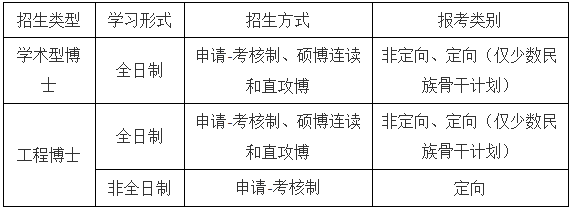 二、申请-考核制博士研究生申请考生基本条件1．拥护中国共产党的领导，具有正确的政治方向，热爱祖国，愿意为社会主义现代化建设服务，遵纪守法，品行端正；2．身体健康状况符合规定的体检标准，心理健康；3．考生的学历必须符合下列条件之一：（1）硕士研究生毕业或已获硕士学位的人员；（2）应届硕士毕业生（最迟须在入学前取得硕士学位）；（3）与硕士毕业同等学力的人员，须满足以下条件：①获得学士学位后6年以上（含6年，从获得学士学位之日算起到博士生入学之日）；②副高级及以上技术职称或同时符合以下条件：A.已在报考学科、专业或相近研究领域取得过较为显著的标志性研究成果，包括但不限于在核心期刊上发表学术论文（第一作者），或已获得省、部级以上与报考学科相关的科研成果奖励（排名前三名）；B.修完报考专业硕士研究生全部学位必修课，并提交进修单位开具的学习证明及成绩单。③在核心及以上期刊发表论文1篇，或获得授权发明专利1项，或获得省部级二等奖以上，或参加国外SPE系列会议并宣读论文（有SPE编号）。论文、专利署名必须排名前两位，成果需要有证书。4．只有学位证书而无毕业证书的专业学位考生在资格审查时必须已获硕士学位，否则按同等学力对待；5．在国（境）外获得的学位证书须在入学前通过教育部留学服务中心认证；6．外语要求：（1）报考学术型博士和工程博士（全日制）的考生满足全国大学英语四级成绩≥450(或良好)、或全国大学英语六级成绩≥425(或合格)、或托福成绩≥80、雅思成绩≥5.5或PETS5≥55。如提供俄语成绩，则应满足全国大学俄语四级成绩≥75（或良好）、或全国大学俄语六级成绩≥60（或合格）、或对外俄语水平考试达到一级ТРКИ-1（B1）或WSK（ТЛРЯ）≥60。（2）报考工程博士（非全日制）的考生满足全国大学英语四级成绩≥425(或合格)、或全国大学英语六级成绩≥425(或合格)、或托福成绩≥80、或雅思成绩≥5.5或PETS5≥55即可。如提供俄语成绩，则应满足全国大学俄语四级成绩≥60（或合格）、或全国大学俄语六级成绩≥60（或合格）、或对外俄语水平考试达到一级ТРКИ-1（B1）或WSK（ТЛРЯ）≥60。无法提供上述外语水平证明的，须参加并通过学校统一组织的英语测试，具体安排另行通知。7．需要有至少两名所报考学科专业领域内的教授（或相当专业技术职称的专家）的书面推荐意见；8．报考工程博士的考生应具有较好的理论基础和较强的工程创新实践能力，具备成为未来工程领域技术领军人才的培养潜力。9．所有考生报考之前必须提前联系指导教师，并取得导师同意报考的意见。工程博士报名阶段选择第一导师即可，复试录取时再确定第二导师。10．上述报考条件的认定和解释权归石油工程学院。三、申请-考核制博士研究生报名及提交材料申请-考核制系统报名时间：申请-考核制报名时间第一批为2023年12月15日至2023年12月29日；第二批报名时间另行通知。考生应按照学校研究生院官网发布的《中国石油大学（北京）学术型博士2024年招生简章》和《中国石油大学（北京）工程博士2024年招生简章》的报名流程及要求，在学院规定时间内完成网上报名并提交材料。考生进入博士招生报名系统后，填写报名信息，具体报名要求、流程请查阅报名系统相关说明。报名网址：（http://gmss.cup.edu.cn/bs/index）。网络报名成功后，应及时下载、打印报名材料。第一批材料收取截止时间为2024年1月3日。第一批报名审核通过的名单将于2024年1月8日前在我院网上公布。请报名考生按要求准备并寄送以下材料：1.中国石油大学（北京）攻读博士学位研究生登记表（审核通过后从报名系统打印）；2．报考中国石油大学（北京）攻读博士学位研究生现实表现情况表（从报名系统下载）；3.两名与本门学科有关的教授(或相当职称)以上的专家推荐信（从报名系统下载）；4.有效身份证扫描件；5.本科和硕士阶段课程学习成绩单复印件；6.学历学位材料：①学士毕业和学位证书复印件，本科阶段《教育部学历证书电子注册备案表》或《中国高等教育学历认证报告》；②硕士阶段的毕业和学位证书复印件，硕士阶段《教育部学历证书电子注册备案表》或《中国高等教育学历认证报告》，单证（学位）硕士须提供学位证书查询结果（往届硕士）；应届硕士提交《教育部学籍在线验证报告》；③国（境）外获得学位考生提供教育部留学服务中心出具的认证报告。注：相关材料具体开具方式及要求请查看《中国石油大学（北京）学术型博士2024年招生简章》、《中国石油大学（北京）工程博士2024年招生简章》7.外语水平成绩证明复印件；8.考生近年来在科研领域中的科学研究论述一份（从报名系统下载，1500字左右）。内容中涉及到的论文、著作、获奖等应有相应的证明材料复印件；9.科研成果和能力证明材料：硕士学位论文初稿、发表论文目录和全文、论文正式录用函和论文全文、专利、获奖证书复印件、出国参加会议的邀请函和会议论文全文等（以上材料如果有提供，没有不用提供，以同等学力报考者必须提供）；10.攻读博士学位期间本人拟开展的研读计划方案，内容包括攻读博士期间的研究目标、研究内容、拟采取的研究方法、技术路线、实验方案及可行性分析和预期的研究进展等，字数不少于3000字；11.以同等学力报考者还应提交副高级以上技术职称证明或其他标志性研究成果的支撑材料；12.博士研究生导师同意报考签名确认书（从报名系统下载）。工程博士报名阶段选择并提交第一导师同意报考确认书即可，复试录取时再确定第二导师；13.定向/非定向报考承诺书（从报名系统下载）。其中2-13项必须按系统要求上传电子版材料。申请人须保证所有申请材料的真实性和准确性，凡弄虚作假者，取消考试资格、录取资格或取消学籍，且3年内不再接受其报考。四、其它1.材料邮寄地址：北京市昌平区府学路18号中国石油大学（北京）石油工程学院办公室研究生秘书（收）。联系电话：010-89733098，邮编102249。为保证材料准确送到，请使用顺丰快递邮寄。请各位考生加入招生QQ群：818252883（进群请备注“姓名+报考专业+报考导师”）。2.各个环节的具体时间、要求请及时关注研究生院和我院的官网通知，恕不另行通知。3.公布方式和渠道：通过学院网页发布公告（网址：http://www.cup.edu.cn/oil/）